HELPT U MEE DE PASTORIETUIN KLEUR TE GEVEN?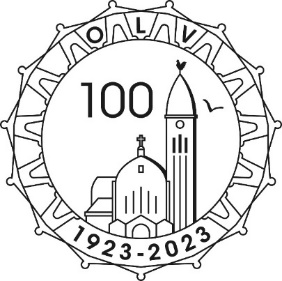 Uw bijdrage stelt ons in staat om beplanting voor de tuin te kopen.Hoe kunt u bijdragen?Adopteer 1 of meerdere vierkante meters à € 25 / m2(algemene beplanting)Sponsor een plant of boom van de lijstLiever een anonieme donatie? U kunt u bijdrage geven in een envelopje met vermelding “Pastorietuin”